ReadingThere is a famous expression in English: "¡Stop the world, I want to get off!" This expression refers to a feeling of panic, or stress, that makes a person want to stop whatever they are doing, try to relax, and become calm again. 'Stress' means pressure or tension. It is one of the most common causes of health problems in modern life. Too much stress results in physical, emotional, and mental health problems.
There are numerous physical effects of stress. Stress can affect the heart. It can increase the pulse rate, make the heart miss beats, and can cause high blood pressure. Stress can affect the respiratory system. It can lead to asthma. It can cause a person to breathe too fast, resulting in a loss of important carbon dioxide. Stress can affect the stomach. It can cause stomach aches and problems digesting food. These are only a few examples of the wide range of illnesses and symptoms resulting from stress.
Emotions are also easily affected by stress. People suffering from stress often feel anxious. They may have panic attacks. They may feel tired all the time. When people are under stress, they often overreact to little problems. For example, a normally gentle parent under a lot of stress at work may yell at a child for dropping a glass of juice. Stress can make people angry, moody, or nervous.
Long-term stress can lead to a variety of serious mental illnesses. Depression, an extreme feeling of sadness and hopelessness, can be the result of continued and increasing stress. Alcoholism and other addictions often develop as a result of overuse of alcohol or drugs to try to relieve stress. Eating disorders, such as anorexia, are sometimes caused by stress and are often made worse by stress. If stress is allowed to continue, then one's mental health is put at risk.
It is obvious that stress is a serious problem. It attacks the body. It affects the emotions. Untreated, it may eventually result in mental illness. Stress has a great influence on the health and well-being of our bodies, our feelings, and our minds. So, reduce stress: stop the world and rest for a while.
Activities:           I. Choose the best answer for each question.           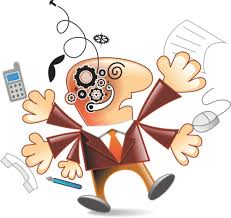 1. Which of the following is not a common problem caused by stress?2. According to the essay, which of the following parts of the body does not have physical problems caused by stress.3. Which of the following show how stress can affect the emotions? 4. Final del formularioWhich of the following can result from long-term stress? 5. Final del formularioChoose the best answer to explain how alcoholism is caused by stress.6. Which of the following is not caused by long-term stress?7. Choose all of the answers that can complete this sentence: Stress can affect the respiratory system by __________.Principio del formulario8. Final del formularioSymptoms of emotional stress include __________.II. Complete each sentence by choosing the best ending. 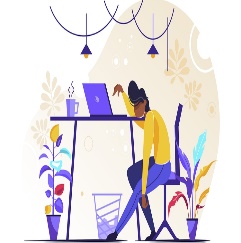 Principio del formulario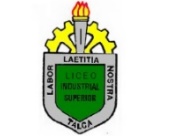                      The Effects of Stress       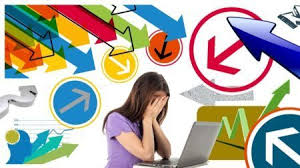                      The Effects of Stress       NameGrade:  Cuartos Medios 2020Grade:  Cuartos Medios 2020Date June 2020Objective, Reading Comprehension, Aprender a investigar sobre un tema, utilizando diferentes medios de información.Reconocer la importancia de los textos leídos.Analizar textos escritos, extrayendo la idea principal y secundarias de cada párrafo para la realización de las actividades.Objective, Reading Comprehension, Aprender a investigar sobre un tema, utilizando diferentes medios de información.Reconocer la importancia de los textos leídos.Analizar textos escritos, extrayendo la idea principal y secundarias de cada párrafo para la realización de las actividades.Objective, Reading Comprehension, Aprender a investigar sobre un tema, utilizando diferentes medios de información.Reconocer la importancia de los textos leídos.Analizar textos escritos, extrayendo la idea principal y secundarias de cada párrafo para la realización de las actividades.Teacher .  Miss Patricia Jara Céspedes (profepatingles20@gmail.com)Teacher .  Miss Patricia Jara Céspedes (profepatingles20@gmail.com)Teacher .  Miss Patricia Jara Céspedes (profepatingles20@gmail.com)  a.    physical problemsb.    anecdotal problemsc.   mental problemsd.  emotional problemsa. the armsb.  the stomachc.   the lungsd.   the hearta.    it can make people feel nervousb.    it can cause panic attacksc.    it can make people feel relatedd.    it can make people feel angrya.    blissb     depressionc     alcoholismd.    whimsy  a.    alcohol is used to relieve stressb.    alcohol is popular  c.    alcohol is a chemicald.    alcohol is similar to medicinea.    bloatingb.  addiction          c.    anorexia             d.    alcoholismaaaa   a.  causing stomach problems       Final del formulariob.Principio del formulariobbbb     causing asthmac.   a loss of carbon dioxided.  causing breathing problemsa. feeling joyousb.    feeling hungryc. feeling thirstyd.    feeling tiredSentence¿???????complete1Stress can cause mood changes …….Acan cause asthma2Problems with the respiratory system…..Bvariety or serious mental illness3Stress Effects the heart….Coveruse of alcohol or drugs4Untreated stress ……Dsuch as making people feel angry, moody or nervous5Long term stress can créate a …..Eby causing an increase in pulse rate and high blood pressure6the physical Effects of stress are……Fnumerous7Stress can affect the stomach……Gmay result in mental illness8Stress can affect …..Hresulting in stomach aches and problems digesting food9Addictions often develop as a result of an …..Ithe respiratory system10Stress is one of the most common causes…..jof health problems in modern life                                                              Autoevaluación                                                              Autoevaluación                                                              Autoevaluación                                                              Autoevaluación                                                              Autoevaluación                                                              AutoevaluaciónCriterios a evaluarExcelenteSiempre4BuenoCasi siempre3RegularRegularmente2Poco satisfactorio, casi nunca1Deficiente/nunca0El objetivo de la actividad es claro y breveIdentifico con claridad el tema a trabajarEl objetivo está completamente relacionado a las actividades Despierta interés en mi sobre contenido de la lectura.Presenta las actividades como un reto cognitivo adecuado para cada uno de mis estudiantesUtilizo internet como apoyo para la realización de mi trabajoMe esfuerzo en la realización y entrega puntual de mi tareaOrganizo mi tiempo para la realización de mis tareasLas instrucciones son claras y oportunasPienso en lo que ya sabía sobre el contenido del texto, para entenderloLa lectura es demasiado extensa para las actividadesUtilizo conocimiento de vocabulario conocido, titulo e imágenes para la comprensión del textoRealizo deducciones en algunas partes de la lectura para entender